Муниципальное общеобразовательное учреждениесредняя общеобразовательная школа № 4Комплект контрольно-измерительных материалов для проведения промежуточной аттестациипо учебному предмету/курсу«География»5 классСоставил учитель: Поташова А. А.2020 г.Раздел 1. Спецификация контрольно-измерительных материалов для проведенияпромежуточной аттестациипо учебному предмету География {контрольная работа) в 5 классахОбобщенный план контрольной работы*) ВО - выбор ответа; КР -краткий ответ; РО - развернутый ответ**) Б - базовый; П - повышенный; В - высокийРаздел 2. Текст КИМ1 вариант.Кто из мореплавателей руководил первым кругосветным путешествием? (1)Афанасий НикитинХристофор КолумбФернан МагелланДжеймс КукКакое из географических открытий принадлежит экспедиции Христофора Колумба? (1)Открытие нового морского пути в ИндиюОткрытие АмерикиИсследование КитаяОткрытие АнтарктидыПрочитайте текст и выполните задание: (2)Планеты Солнечной системы делят на две группы: планеты-гиганты и планеты земной группы. В отличие от планет-гигантов, планеты земной группы имеют небольшие размеры и расположены близко к Солнцу. Все планеты земной группы медленно вращаются вокруг своей оси. Планеты-гиганты, в отличие от планет земной группы, имеют кольца и быстро вращаются вокруг своей оси.    Задание: Назовите не менее двух сходных черт планет земной группы и планет-гигантов.Ответ: ______________________________________________________________________________________________________________________________________________________________________________________________________________________________________________________________________________________________________________На 180° Земля поворачивается вокруг своей оси за (1)1 час2 часа4 часа12 часовКакие дни считаются астрономическим началом сезонов года? (2)Ответ: ________________________________________________________________________________________________________________________________________________***Примечание. Задания 6-7 выполняются с использованием приведенного ниже текста.Земля одновременно совершает два вида движения: вращение вокруг своей оси и обращение вокруг Солнца. Полный оборот вокруг своей оси Земля совершает за сутки. Благодаря этому происходит смена дня и ночи. Полный оборот вокруг Солнца Земля совершает за год. Из-за наклона земной оси разные части Земли в течение года нагреваются неравномерно. Этим объясняется наличие разных сезонов года.Что произойдет, если Земля перестанет вращаться вокруг своей оси? (2)Ответ: ___________________________________________________________________________________________________________________________________________________________________________________________________________________________Какое из движений Земли является причиной смены дня и ночи? (1)Ответ:_______________________________________________________________________Чему равен экватор Земли? (1)6371 км40076 км12742 кмКакому численному масштабу соответствует масштаб в 1 см 50 км? (1)1 : 50001: 50 0001: 500 0001: 5 000 000 С помощью рисунка установите соответствие между точками, обозначенными на рисунке буквами, и значениями азимута. (2)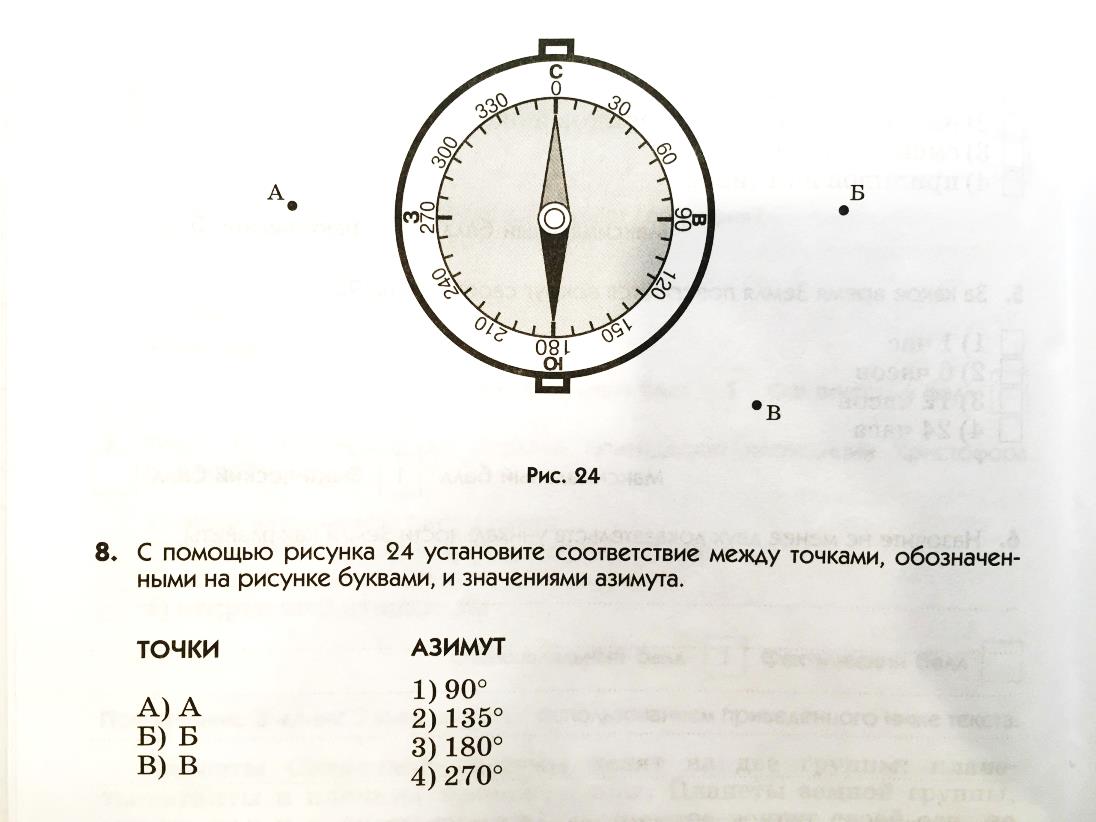 Точки	АзимутАБВЗапишите в таблицу цифры, соответствующие выбранным ответам.Ответ:По рисунку определите, где холм, а где впадина (1)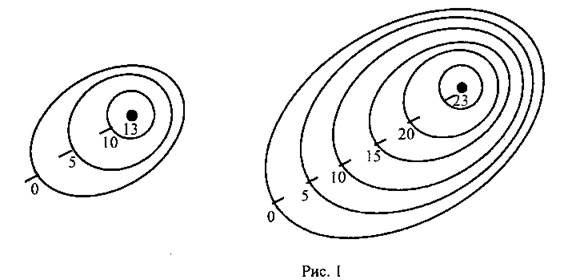 Рис. А	Рис. БОтвет: А – 	; Б – Выполните задания на контурной карте. (2)1) Подпишите экватор и нулевой меридиант.2) Отметьте точку с координатами 40° с. ш. и 60° з. д. 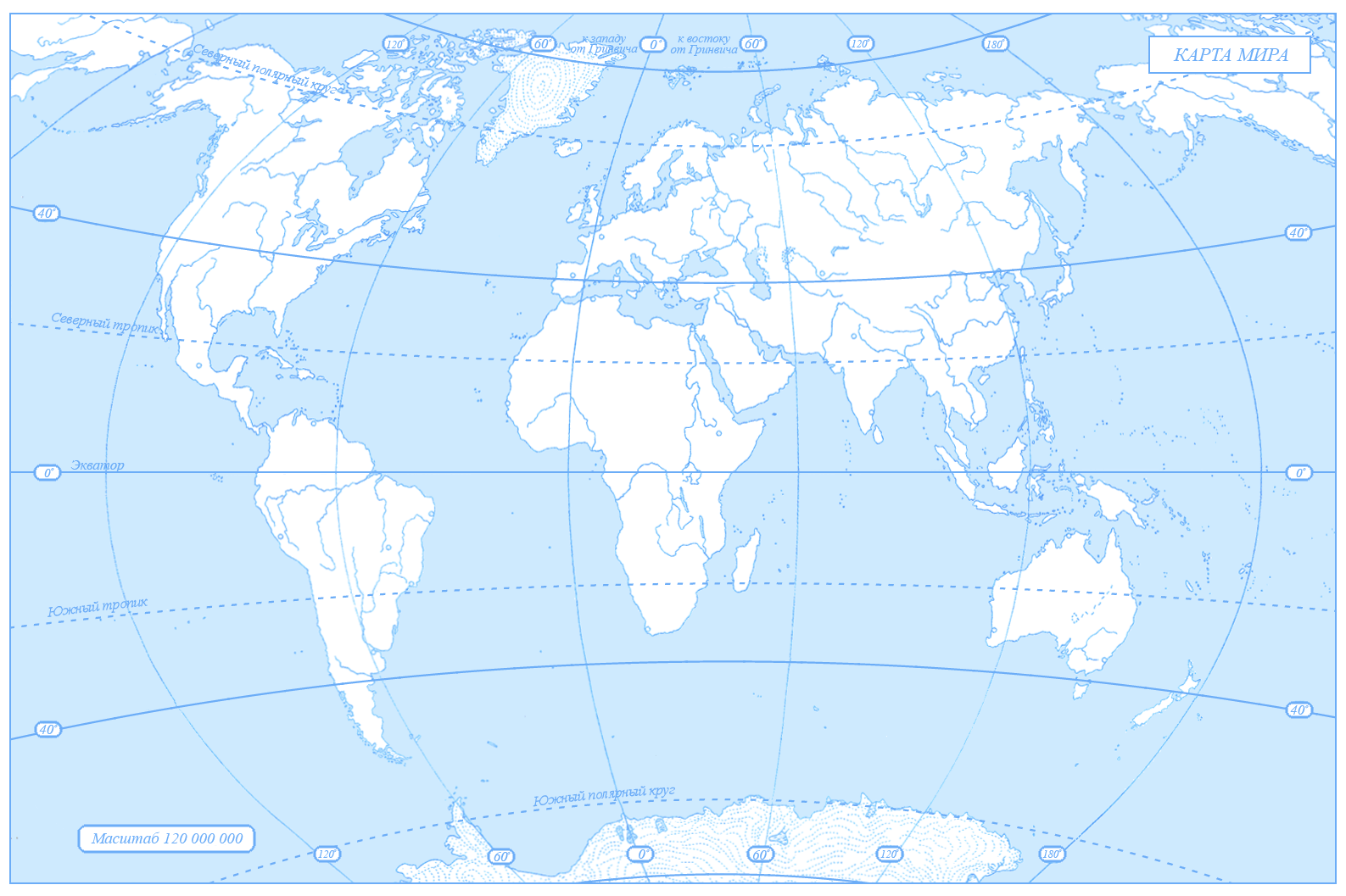 Какая из горных пород относится к группе осадочных? (1)МраморГранитБазальтПесокРаздел 3. Ключи для проверкиПеревод в 5-балльную систему. 5 – 16-18 баллов. 4 – 13-15 баллов. 3 – 9-12 баллов. 2 – 0-8 баллов. Примечание: отметка «3» ставится при выполнении более 50% заданий базового уровня. Приложение № 5Листы регистрации измененийСогласовано:Зам.директора по УР _________________________                               Утверждена приказом директора школы№_____от______________________20__  г.п/нРазделПримерное содержание1Назначение КИМКонтроль усвоения предметных и (или) метапредметных результатов образования, установление их соответствия планируемым результатам освоения   основной   образовательной   программы   соответствующего уровня образования в 5 классе2Источник КИМ-3Характеристика структуры и содержания КИМКИМ состоит из  1 части, включающей в себя 13 заданий.  В заданиях 1, 2, 4, 8, 9, 13 необходимо выбрать 1 правильный вариант ответа из 4 предложенных.Задания 5, 7, 11 предполагают краткий ответ.Задание 12 предполагает работу с контурной картой.В задании 10 необходимо установить соответствие. Задания 3 и 6 требуют развернутого ответа. Всего заданий 13 Из нихпо типу заданий: С ВО 7, с КО 3_ , с РО 2.С контурной картой 1По уровню сложности: Б 10 ,П 3 ,В 0                   . Максимальный первичный балл 18.4Продолжительность контрольной работыНа выполнение работы отводится  45  минут.5Дополнительные материалы и оборудованиеНет6Система оцениванияПравильно выполненная работа оценивается 18 баллами.Правильно выполненные задания 1, 2, 4, 7, 8, 9, 11   оцениваются 1баллом.
Правильный ответ на задания 5, 10, 12 оценивается 2 баллами. Если допущена 1ошибка – 1 балл, 2 и более ошибок – 0 баллов.За полное и правильное выполнение задания 3, 6 выставляется 2 балла.
При неполном ответе - 1 балл.
На основе баллов, выставленных за выполнение всех заданий работы,
подсчитывается   общий   балл,   который   переводится   в   отметку   по пятибалльной шкале.№ заданияТип задания *)Уровень задания**)Проверяемые элементысодержанияПроверяемые умения испособы деятельностиМаксимальный балл за выполнение заданияПримерное время выполнения (мин.)1ВОБГеография в эпоху Средневековья. Великие географические открытияЗнание основных фактов12ВОБГеография в эпоху Средневековья. Великие географические открытияЗнание основных фактов13РОПСолнечная системаЗнание основныхфактов, процессов, явлений24ВОБОсевое вращение землиЗнание основныхфактов, процессов, явлений15КОБОбращение Земли вокруг Солнца.Знание основныхфактов, процессов, явлений26РОПОсевое вращение Земли, обращение Земли вокруг СолнцаУмение проводитьпоиск информации в пись-менных источниках27КОБОсевое вращение Земли, обращение Земли вокруг СолнцаУмение устанавли-вать причинно-следственные связи18ВОБФорма и размеры Земли.Знание основныхфактов, процессов, явлений19ВОБМасштаб и его виды.Умение решать практические задачи по переводу масштаба из численного в именованный и обратно.110ВОПОриентирование на земной поверхностиУмение определять азимуты направлений на предметы (объекты) с помощью компаса211КОБИзображения неровностей земной поверхности на планах и картах.Умение анализировать выпуклые и вогнутые формы рельефа, способы их изображения112КОБГрадусная сетка. Географические координатыУмение находить на глобусе и картах экватор, параллели, меридианы, начальный меридиан, географические полюса. Определять по картам географическую широту и географическую долготу объектов.213ВОБРазнообразие горных пород.Знание основныхфактов, процессов, явлений1АБВКоличество балловКомментарий11В 21Б32Возникли одновременно, имеют форму шара41Г52Весна -21 марта, лето – 21 июня, осень – 23 сентября, зима – 22 декабря62Не будет происходить смена дня и ночи, установится вечный день на одном полушарии и вечная ночь – на другом71Осевое 81Б91Г102А-4; Б-1; В-2111А – холм, Б – впадина 122131Г Всего18 балловНомер измене нияЭлементы ФОСЭлементы ФОСЭлементы ФОСОснование для внесения измененийПодписьРасшифровка подписиДата введенияНомер измене нияновыйизмененныйаннулированныйОснование для внесения измененийПодписьРасшифровка подписиДата введения